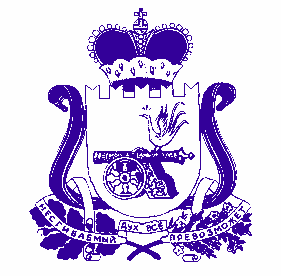 АДМИНИСТРАЦИЯ  муниципального  образования«Духовщинский  район»  Смоленской  областиПОСТАНОВЛЕНИЕот 30.12.2020 №494 В соответствии с Федеральным законом от 24.07.2007 № 209-ФЗ «О развитии малого и среднего предпринимательства в Российской Федерации», Федеральным законом от 26.07.2006 № 135-ФЗ «О защите конкуренции», в целях реализации муниципальной программы «Содействие развитию малого и среднего предпринимательства в муниципальном образовании «Духовщинский район» Смоленской области», утвержденной постановлением Администрации муниципального образования «Духовщинский район» Смоленской области от 03.10.2014 № 592, Администрация муниципального образования «Духовщинский район» Смоленской областиПОСТАНОВЛЯЕТ:1. Утвердить прилагаемый Порядок предоставления муниципальной преференции в целях имущественной поддержки субъектов малого и среднего предпринимательства в муниципальном образовании «Духовщинский район» Смоленской области.2. Признать утратившим силу постановление Администрации муниципального образования «Духовщинский район» Смоленской области от 17.08.2015 № 290 «Об утверждении порядка и условия оказания имущественной поддержки субъектам малого и среднего предпринимательства».3. Обнародовать настоящее постановление путем размещения 
на информационном стенде на первом этаже здания Администрации муниципального образования «Духовщинский район» Смоленской области, а также разместить на официальном сайте Администрации муниципального образования «Духовщинский район» Смоленской области в информационно-телекоммуникационной сети «Интернет» (http://duhov.admin-smolensk.ru/) в разделе «Имущественная поддержка малого и среднего предпринимательства».4. Контроль за исполнением настоящего постановления возложить 
на заместителя Главы муниципального образования «Духовщинский район» Смоленской области А.В. Федорова.5. Настоящее постановление вступает в силу со дня, следующего за днем 
его обнародования.порядОКпредоставления муниципальной преференции в целях имущественной поддержки субъектов малого и среднего предпринимательства в муниципальном образовании «Духовщинский район» Смоленской области1. Настоящий Порядок определяет предоставление муниципальной преференции в целях имущественной поддержки субъектов малого и среднего предпринимательства в виде:- заключения договоров аренды, договоров безвозмездного пользования, иных договоров, предусматривающих переход прав владения и (или) пользования (далее – договоры) в отношении объектов муниципальной собственности муниципального образования «Духовщинский район» Смоленской области без применения обязательных процедур проведения торгов, предшествующих заключению таких договоров;- льгот по арендной плате в форме снижения ставок арендной платы в отношении муниципального имущества муниципального образования «Духовщинский район» Смоленской области.2. Муниципальная преференция предоставляется юридическим лицам и индивидуальным предпринимателям, соответствующим условиям, установленным статьей 4 Федерального закона от 24.07.2007 № 209-ФЗ «О развитии малого и среднего предпринимательства в Российской Федерации» (далее – заявители), за исключением субъектов малого и среднего предпринимательства, указанных в части 3 статьи 14 указанного Федерального закона, сведения о которых внесены в единый реестр субъектов малого и среднего предпринимательства, при отсутствии задолженности по налогам и другим обязательным платежам в бюджеты всех уровней бюджетной системы Российской Федерации.3. Муниципальная преференция предоставляется исключительно субъектам, осуществляющим на территории муниципального образования «Духовщинский район» Смоленской области следующие социально-значимые и приоритетные виды деятельности:- выращивание сельскохозяйственных культур;- разведение сельскохозяйственных животных и птиц;- сбор и переработка дикорастущих и не древесных лесопродуктов;- деятельность лесопитомников;- производство мяса и мясопродуктов;- производство молочных продуктов;- производство пищевых продуктов;- производство одежды и обуви;- производство изделий народных художественных промыслов;- деятельность предприятий общественного питания открытой сети без реализации алкогольной продукции (детские кафе);- розничная торговля изделиями местных народных промыслов и ремёсел;- розничная торговля на территориях сельских населенных пунктов;- дошкольное образование, дополнительное образование несовершеннолетних (кроме автошкол);- пассажирские перевозки;- благоустройство;- непроизводственные виды бытового обслуживания населения на территориях сельских населенных пунктах;- внутренний туризм;- услуги по содержанию бездомных животных.4. Срок, на который заключается договор, определяется заявителем.5. Муниципальная преференция в виде льготы по арендной плате предоставляется сроком на 1 год.6. Муниципальная преференция предоставляется на основании постановления Администрации муниципального образования «Духовщинский район» Смоленской области (далее – Администрация).7. Заявитель представляет в Администрацию письменное заявление о предоставлении муниципальной преференции (далее – заявление), в котором указывается:- организационно-правовая форма и наименование (для юридических лиц) или фамилия, имя, отчество (для индивидуальных предпринимателей) заявителя;- сведения о соответствии заявителя условиям отнесения к категориям субъектов малого и среднего предпринимательства, организациям, образующим инфраструктуру поддержки малого и среднего предпринимательства, установленным Федеральным законом от 24.07.2007 № 209-ФЗ «О развитии малого и среднего предпринимательства в Российской Федерации»;- вид муниципальной преференции;- срок, на который заключается договор;- сведения об осуществлении заявителем социально-значимого и приоритетного вида деятельности.8. К заявлению о предоставлении муниципальной преференции прилагаются:- перечень видов деятельности, осуществляемых и (или) осуществлявшихся заявителем в течение двух лет, предшествующих дате подачи заявления, либо в течение срока осуществления деятельности, если он составляет менее чем два года, а также копии документов, подтверждающих право на осуществление указанных видов деятельности, если в соответствии с законодательством Российской Федерации для их осуществления требуются и (или) требовались специальные разрешения;- наименование видов товаров, объем товаров, произведенных и (или) реализованных заявителем в течение двух лет, предшествующих дате подачи заявления, либо в течение срока осуществления деятельности, если он составляет менее чем два года, с указанием кодов видов продукции;- бухгалтерский баланс заявителя по состоянию на последнюю отчетную дату, предшествующую дате подачи заявления, либо, если заявитель не представляет в налоговые органы бухгалтерский баланс, иная предусмотренная законодательством Российской Федерации о налогах и сборах документация;- перечень лиц, входящих в одну группу лиц с заявителем, с указанием основания для вхождения таких лиц в эту группу;- подлинники (для предъявления) и копии (для приобщения к делу) учредительных документов заявителя. Подлинники учредительных документов после сверки с их копиями возвращаются заявителю;- информация налогового органа о состоянии расчетов по налогам и сборам заявителя или информация об исполнении налогоплательщиком обязанности по уплате налогов и сборов, выданная по состоянию не ранее 30 календарных дней до даты подачи заявления.Помимо этого, заявитель может также приложить к заявлению отчет о независимой оценке рыночной стоимости права пользования муниципальным имуществом, проведенной в соответствии с Федеральным законом от 25.07.1998 № 135-ФЗ «Об оценочной деятельности», и предоставить экономическое обоснование заявленной преференции.9. Основаниями для возвращения поступившего заявления и прилагаемых к нему документов являются:- несоответствие заявления требованиям пункта 7 настоящего Порядка;- отсутствие или предоставление в неполном объеме документов, прилагаемых к заявлению, указанных в пункте 8 настоящего Порядка.Возвращение заявления и прилагаемых к нему документов не препятствует повторной подаче заявления о предоставлении муниципальной преференции заявителем при условии, если допущенные нарушения будут устранены.10. Заявление подлежит рассмотрению Администрацией в течение 30 календарных дней с момента его подачи.11. При представлении двух и более заявлений в отношении одного объекта муниципальной собственности муниципального образования «Духовщинский район» Смоленской области решение о предоставлении муниципальной преференции принимается в отношении заявителя, чье заявление поступило и зарегистрировано первым в хронологическом порядке.12. Основаниями для принятия Администрацией решения об отказе в предоставлении муниципальной преференции являются:- объект муниципальной собственности муниципального образования «Духовщинский район» Смоленской области предназначен к использованию для нужд муниципального образования «Духовщинский район» Смоленской области;- несоответствие заявителя условиям отнесения к категориям субъектов малого и среднего предпринимательства, организациям, образующим инфраструктуру поддержки малого и среднего предпринимательства, установленным Федеральным законом от 24.07.2007 № 209-ФЗ «О развитии малого и среднего предпринимательства в Российской Федерации»;- несоответствие видов деятельности, осуществляемых заявителем, видам деятельности, перечисленным в пункте 3 настоящего Порядка;- принято решение о предоставлении муниципальной преференции другому заявителю в соответствии с пунктом 11 настоящего Порядка;- заявителем представлены недостоверные сведения и документы. Проверка достоверности сведений, содержащихся в представленных документах, осуществляется путем их сопоставления с информацией, полученной от компетентных органов или организаций, выдавших документ (документы), а также полученной иными способами, разрешенными федеральным законодательством;- сведения о заявителе отсутствуют в едином реестре субъектов малого и среднего предпринимательства;- у заявителя имеется задолженность по налогам и другим обязательным платежам в бюджеты всех уровней бюджетной системы Российской Федерации.13. При принятии решения о предоставлении муниципальной преференции или об отказе в предоставлении муниципальной преференции Администрация уведомляет об этом заявителя в письменной форме в течение 5 календарных дней со дня принятия соответствующего решения.14. В случае принятия решения о предоставлении муниципальной преференции заключение договоров с заявителями осуществляется в соответствии с нормативными правовыми актами муниципального образования «Духовщинский район» Смоленской области, устанавливающими порядок передачи в пользование объектов муниципальной собственности.15. Администрация осуществляет ведение реестра субъектов малого и среднего предпринимательства – получателей имущественной поддержки в порядке предоставления муниципальной преференции (далее – реестр), форма которого приведена в приложении к настоящему Порядку.В реестр включаются следующие сведения:- полное наименование, сведения об организационно-правовой форме, ИНН, ОГРН, адрес местонахождения и почтовый адрес (в случае несовпадения с адресом местонахождения) хозяйствующего субъекта, которому предоставлена муниципальная преференция;- вид муниципальной преференции;- размер муниципальной преференции;- реквизиты документа о предоставлении муниципальной преференции.РЕЕСТРсубъектов малого и среднего предпринимательства – получателей имущественной поддержки в порядке предоставления муниципальной преференции в муниципальном образовании «Духовщинский район» Смоленской областиОб утверждении Порядка предоставления муниципальной преференции в целях имущественной поддержки субъектов малого и среднего предпринимательства 
в муниципальном образовании «Духовщинский район» Смоленской областиГлава муниципального образования «Духовщинский район»Смоленской областиБ.В. ПетифоровУТВЕРЖДЕНпостановлением Администрации муниципального образования «Духовщинский район» Смоленской областиот «30» 12. 2020г. № 494Приложениек Порядку предоставления муниципальной преференции в целях имущественной поддержки субъектов малого и среднего предпринимательства в муниципальном образовании «Духовщинский район» Смоленской области№п/пНаименование субъекта МСПОрганиза-ционно-правовая формаИННОГРНАдрес местонахождения / почтовый адресВид муници-пальной преференцииРазмер муниципальной преференцииРеквизиты документа о предостав-лении муници-пальной преферен-ции123456789